И.о. руководителяГУ « Отдел образованияЕрейментауского района»Куркиной С.М.Информацияпо дорожной карте по привитию учащимся экологического воспитанияКГУ «Средняя школа – лицей №2 имени Насыра Смагулова»за ноябрь 2020 года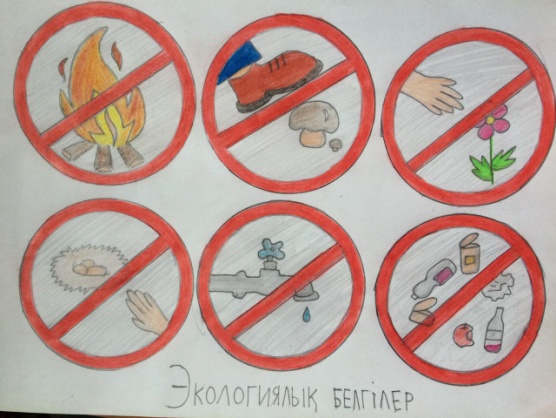 В ноябре месяце КГУ «Средняя школа – лицей №2 имени Насыра Смагулова» продолжила работу по экологическому воспитанию. Среди учащихся 5-11 классов прошел конкурс-выставка плакатов «Экологический знак». Активное участие приняли учащиеся 8 «А» класса.  1 место заняла Куатова Бекзада. 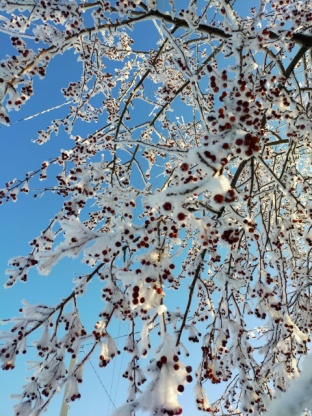 В соцсетях прошла фотовыставка "Красота зимней природы", в которой приняли участие учащиеся среднего и старшего звена. Свои творческие работы предоставили: учащиеся 5 «В» класса -Русак Арина, Джумашова Назым, Олексиенко Мария, ученик 8 «А» класса Мусин Еркебулан, ученица 10 «Б» класса – Иващенко Александра. Все работы ребят достойны внимания. В основном ребята показали всю красоту зимней природы через городские пейзажи нашего родного города Ерейментау.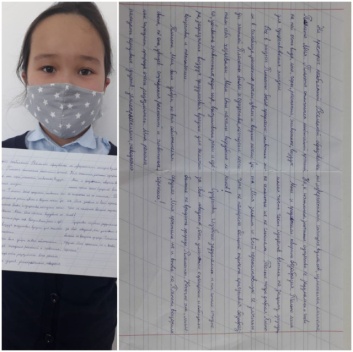 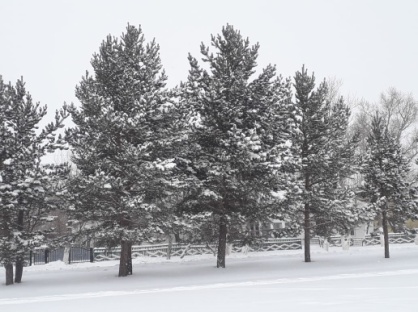 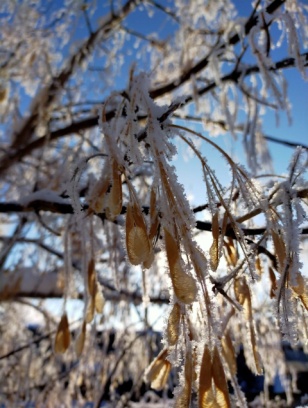 В конкурсе сочинений экологических сказок самыми активными были учащиеся 3 «Б « класса. Лучшей признана работа Искаковой Аделии.Директор КГУ «Средняя школа – лицей №2 имени Насыра Смагулова»							Жахин Е.Т.исп. Заместитель директора по ВР Иващенко А.В. тел. 2-29-94